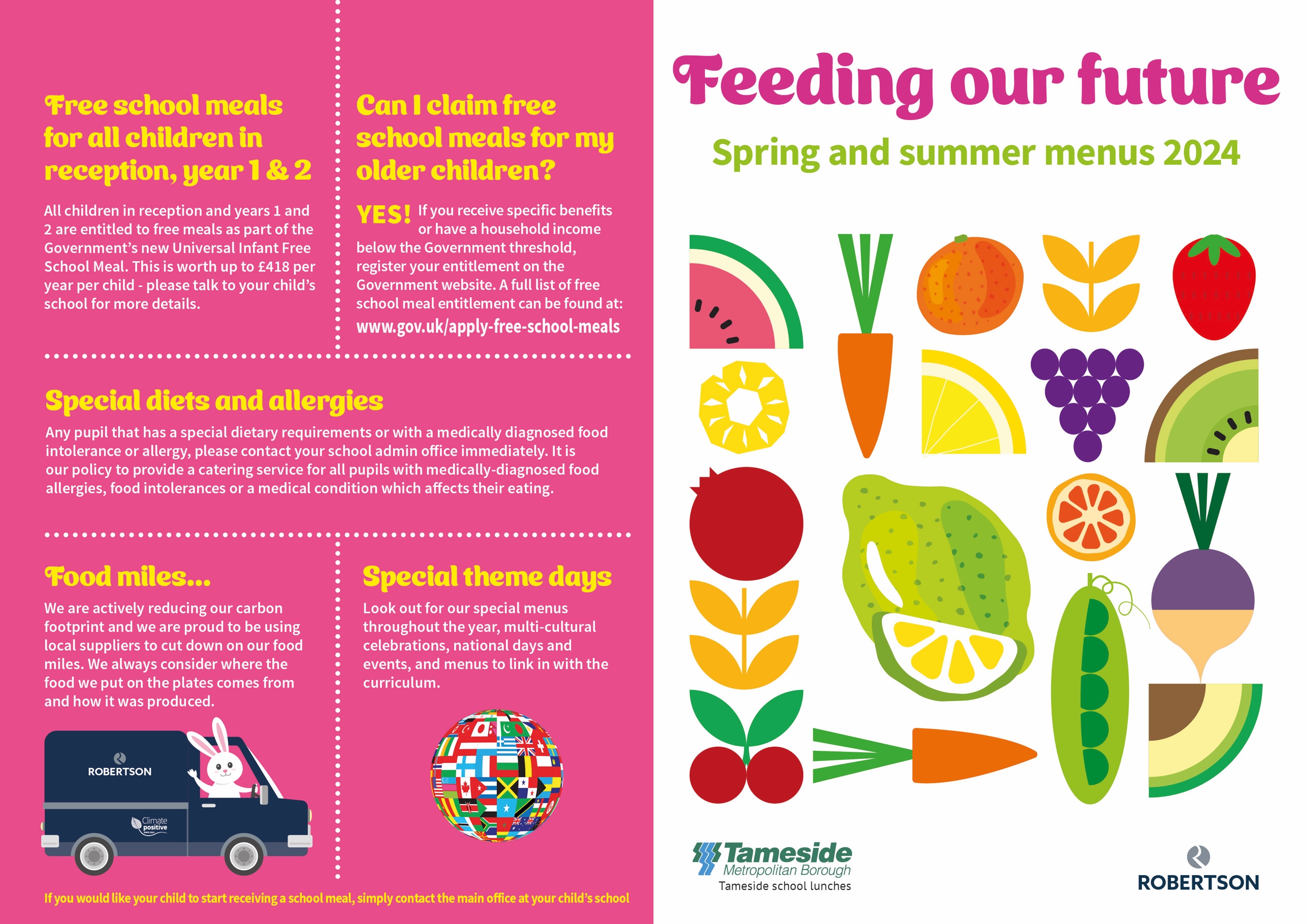 liv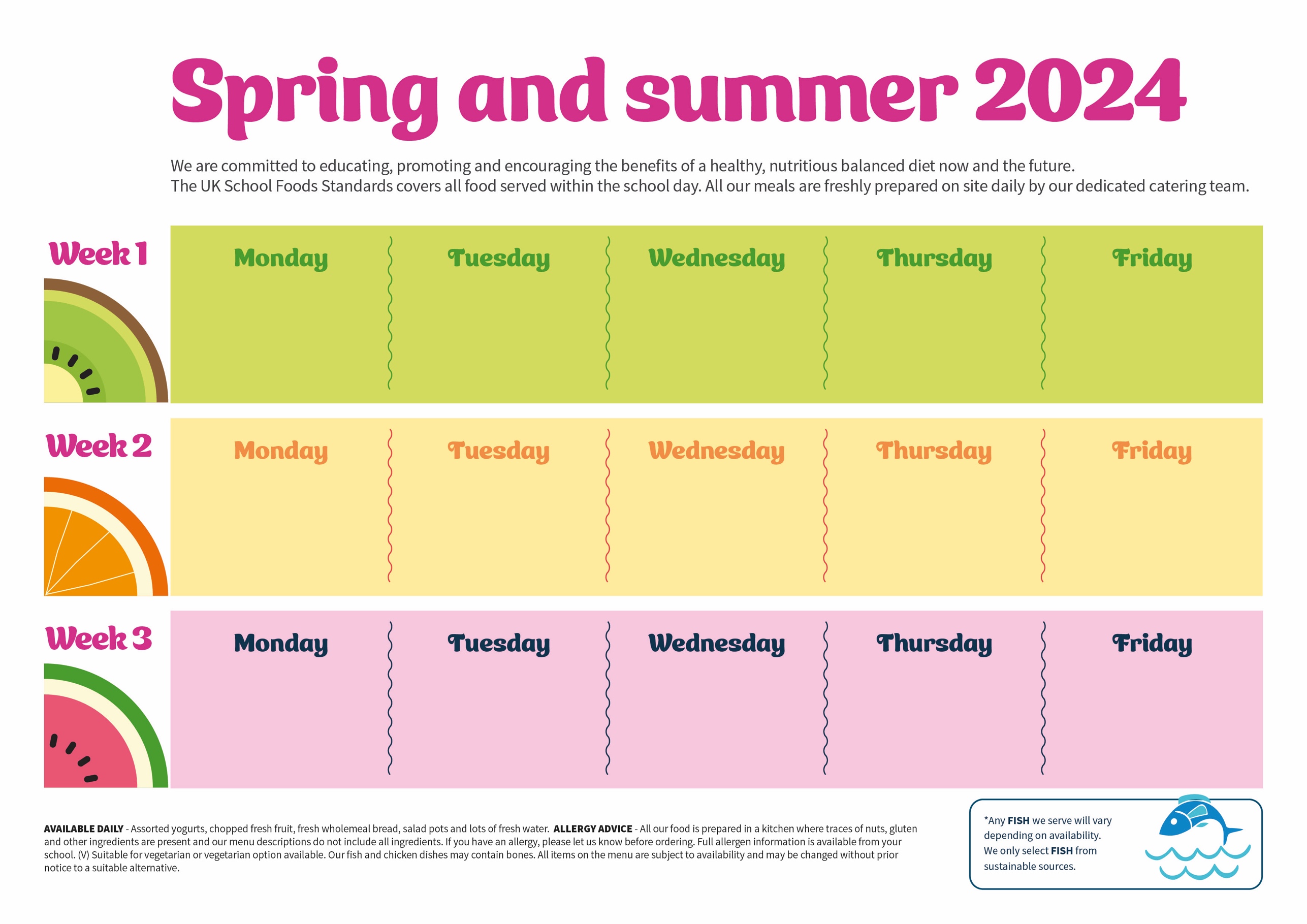 Sausages in gravyPizza choiceSandwich of the dayJacket potato with choice of fillingIce cream tubFresh fruit, yogurt, cheese and biscuitsCreamed potatoes baked half jacket, sweetcorn, cabbageChicken tikkaHomemade cheese flanSandwich of the dayJacket potato with choice of fillingFruity flapjackFresh fruit, yogurt, cheese and biscuitsSavoury rice, creamed potatoes,
baked beans and peasRoast beef and gravyQuorn chilliSandwich of the dayJacket potato with choice of fillingSponge and custardFresh fruit, yogurtBaked new potatoes, boiled rice,
broccoli and carrotsHomemade meat and potato pieQuorn Mediterranean pasta bakeSandwich of the dayJacket potato with choice of fillingHomemade biscuit with orange wedgeFresh fruit, yogurtSweetcorn, green beansFish FridayBBQ Vegetarian sausagesSandwich of the dayJacket potato with choice of fillingFruit muffinFresh fruit, yogurtChips, mashed potatoes,
mushy peas, baked beansTurkey burgerCheese whirlSandwich of the dayJacket potato with choice of fillingHomemade biscuit with orange wedgeFresh fruit, yogurt, cheese and biscuitsCreamed potato, ½ jacket,
baked beans, carrotsShepherd’s pieKatsu Quorn curry with riceSandwich of the dayJacket potato with choice of fillingFruit jellyFresh fruit, yogurtSweetcorn, cabbageRoast chicken, stuffing and gravyOmeletteSandwich of the dayJacket potato with choice of fillingLemon sponge and custardFresh fruit, yogurtNew potatoes, baked jacket wedges,
peas and sweetcornPasta bolognaises.Homemade cheese and onion pie.Sandwich of the dayJacket potato with choice of fillingIce cream with peachesFresh fruit, yogurt, cheese and biscuitsCreamed potatoes, ½ jacket potato, cauliflower, green beansFish FridaySavoury Quorn mince with dumplingSandwich of the dayJacket potato with choice of fillingParis sandwichFresh fruit, yogurtChips, new potatoes, garden peas,
baked beansBeef chilliCheese and tomato pizzaSandwich of the dayJacket potato with choice of fillingRaspberry bunFresh fruit, yogurt, cheese and biscuitsBoiled rice, pasta, sweetcorn, baked beansKatsu chicken curry with boiled riceQuorn lasagneSandwich of the dayJacket potato with choice of fillingJelly and fruitFresh fruit, yogurtCarrots, green beans, saladRoast turkey with gravyCheese whirlSandwich of the dayJacket potato with choice of fillingChocolate sponge and custardFresh fruit, yogurt, cheese and biscuitsNew potatoes, mashed potatoes, garden peas, carrotsBaked sausagesQuorn korma currySandwich of the dayJacket potato with choice of fillingAngel delightFresh fruit, yogurtBoiled rice, Mashed potatoes,
broccoli florets, sweetcornFish FridayVegetarian sausage rollSandwich of the dayJacket potato with choice of fillingArctic rollFresh fruit, yogurtChips, pasta, mushy peas, baked beans.